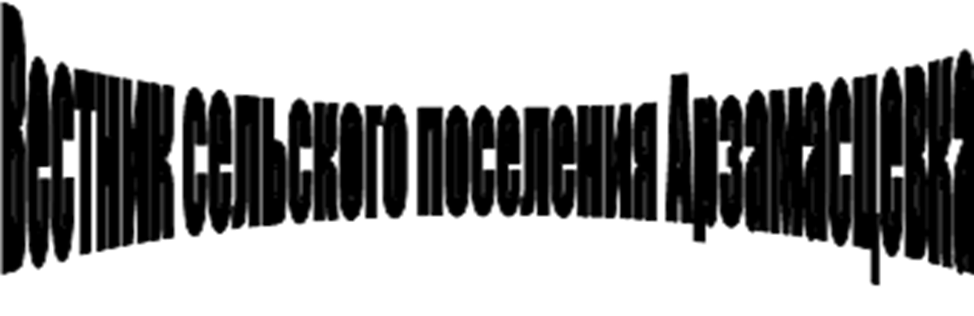 № 9 (172)   30 июня  2020 год12+Официальное опубликование«О внесении изменений и дополнений в РешениеСобрания Представителей сельского поселения Арзамасцевка муниципального района Богатовский  Самарской области  № 26 от 25.12.2019 г. « О бюджете сельского поселения Арзамасцевка муниципального района Богатовский Самарской области на 2020 год и на плановый  период  2021и 2022 гг.»В соответствии с п.1, ч.1, ст.15 Федерального Закона «Об общих принципах организации местного самоуправления» от 06.10.2003 г. №131-ФЗ п. «б», ч. 5,    ст. 74 Устава сельского поселения Арзамасцевка муниципального района Богатовский Самарской области, Собрание Представителей сельского поселения Арзамасцевка муниципального района Богатовский Самарской областиРЕШИЛО:Внести в Решение Собрания Представителей сельского поселения Арзамасцевка  муниципального района Богатовский Самарской области № 26 от 25.12.2019 года следующие изменения и дополнения:
1) В статье 1: В пункте 2:сумму доходов «13573»9 заменить суммой «14782,3»; сумму расходов «17360,0»не меняем; сумму дефицита «3786,1»  заменить  на  сумму  «2577,7».2)Статья 6. Приложение 3 изложить в следующей редакции: Приложение 3        Распределение бюджетных ассигнований по  целевым  статьям (муниципальным программам сельского поселения Арзамасцевка муниципального р-на Богатовский СО и  непрограммным направлениям деятельности), группам и подгруппам  видов  расходов  классификации расходов бюджета сельского поселения Арзамасцевка муниципального р-на Богатовский СО                                                              на 2020 год                                                                                                                                          3)Статья 8. Приложение 5 изложить в следующей редакции: Приложение 5 Ведомственная структура  расходов  бюджета  сельского  поселения Арзамасцевка  муниципального района  Богатовский  Самарской области                                                                на 2020 год.                                                                                                                                               (тыс.руб.)    4)Статья10. Приложение 7 изложить в следующей редакции:                                                                                                                                        Приложение 7	Источникивнутреннего финансирования дефицита бюджета  сельского поселения Арзамасцевкамуниципального района Богатовский Самарской областина 2020 год Опубликовать настоящее Решение в  газете «Вестник сельского поселения Арзамасцевка». Настоящее Решение вступает в силу с момента  опубликования и распространяет свое действие на правоотношения, возникшие с 01.02.2020годаПредседатель Собрания представителейсельского поселения Арзамасцевка                                            муниципального района Богатовский                                                      Попова Т.В.Самарской областиАДМИНИСТРАЦИЯСЕЛЬСКОГО  ПОСЕЛЕНИЯ  АРЗАМАСЦЕВКАМУНИЦИПАЛЬНОГО РАЙОНА БОГАТОВСКИЙСАМАРСКОЙ ОБЛАСТИПОСТАНОВЛЕНИЕот  06 июня  2019 года.                                                 №  42АО  запрете  купания  на  гидротехнических  сооружениях  Кутулукского водохранилища,  на  реке  Кутулук  в  селахсельского поселения Арзамасцевка  муниципального  района  Богатовский  Самарской  области            В  связи  с  тем,   что  гидротехнические сооружения  Кулукского водохранилища и реке Кутулук не  предназначено  для  купания  и  несет  угрозу  для  жизни  и  здоровья  граждан,  в целях  обеспечения   безопасности  людей  на  водных  объектах, охраны  их жизни  и  здоровья, руководствуясь  Федеральным законом от 06.10.2003г. №131-ФЗ «Об общих принципах организации местного самоуправления в Российской Федерации», Уставом сельского поселения  Арзамасцевка  муниципального  района  Богатовский  Самарской  области,П О С Т А Н О В Л Я Ю: 1. Запретить  купания  на  гидротехнических  сооружениях  Кутулукского водохранилища,  на  реке  Кутулук  в  селах сельского поселения Арзамасцевка  муниципального  района  Богатовский  Самарской  области2.    Постановление  вступает  в  силу  с момента  подписания.3.   Опубликовать  настоящее  Постановление   в  газете «Вестник  сельского  поселения  Арзамасцевка».4.    Контроль   за   исполнением   настоящего   Постановления    оставляю  за  собой.И.о. Главы  сельского поселения Арзамасцевка                              муниципального  района  БогатовскийСамарской  области                                                                   А. Г. КокнаевПрокуратура Богатовского района  разъясняетПрокуратура Богатовского района разъясняет: «Вправе ли сотрудники ДПС требовать от водителя предъявления светоотражающего жилета при проверке документов?».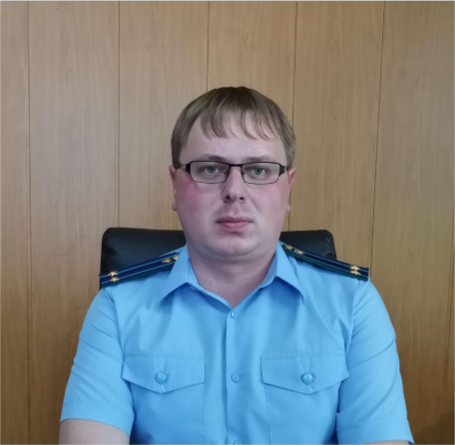 На ваши вопросы отвечает прокурор Богатовского района Самарской области Андрей Юрьевич Чудайкин	С 18 марта 2018 года у водителей появилась обязанность в определенных случаях надевать светоотражающую одежду. Так, в случае вынужденной остановки транспортного средства или ДТП вне населенных пунктов в темное время суток либо в условиях ограниченной видимости при нахождении на проезжей части или обочине необходимо одевать одежду с полосами световозвращающего материала.	В отношении данной обязанности следует разъяснить, что сотрудники дорожно-патрульной службы не вправе требовать от водителя автомобиля предъявления одежды с полосами светоотражающего материала при проверке документов или при осуществлении других административных процедур.	Административная ответственность за их отсутствие в транспортном средстве или на водителе законодательством не предусмотрена.- «Расскажи про порядок выдачи справки об инвалидности, а также ответственность за использование фальсифицированной справки об инвалидности?».	В соответствии с положениями статьи 59 Федерального закона от 21.11.2011 № 323-ФЗ «Об основах охраны здоровья граждан в Российской Федерации» и справка об инвалидности выдается в форме бумажного документа или с письменного согласия пациента, оформляется в виде электронного документа, подписанного электронной подписью, предоставленной медицинским работником и организацией здравоохранения.	Форма инвалидности, данная форма оформляется в соответствии с приказом Министерства здравоохранения и социального развития Российской Федерации № 347н от 26.04.2011. 	В соответствии с постановлением Минздрава России от 29.06.2011 № 624н «Об утверждении Порядка выдачи больничного листа» выдача больничного листа осуществляется лицом, которое в соответствии с законодательством Российской Федерации о лицензировании лицензии на осуществление медицинской деятельности, в том числе работ (услуг) по рассмотрению временной нетрудоспособности.	Таким образом, вопрос о продлении срока действия свидетельства о нетрудоспособности должен быть вынесен медицинским работником после обследования гражданина, а также записи сведений о состоянии его здоровья в медицинскую карту амбулаторного (стационарного) больного, обосновывающей необходимость временного освобождения от работы.	Кроме того, брошюры о недействительности выдаются только в том случае, если гражданин представляет личный документ.	В последнее время все больше интернет-сайтов предлагают оформить оплачиваемый больничный лист и доставку на дом без фактического прохождения медицинского освидетельствования, что является нарушением действующего законодательства.	Изготовление или сбыт поддельных документов, штампов, печатей, буквенных головок, а также умышленное подражание документу, являющиеся уголовными преступлениями, к которым статья 327 Уголовного кодекса Российской Федерации предусматривает уголовную ответственность вплоть до лишения свободы на срок до двух лет.- «Особенности оказания медицинской помощи иностранным гражданам?».	Согласно ст. 41 Конституции Российской Федерации каждый имеет право на охрану здоровья и медицинскую помощь. Медицинская помощь в государственных и муниципальных учреждениях здравоохранения оказывается гражданам бесплатно за счет средств соответствующего бюджета, страховых взносов, других поступлений.      	В соответствии со ст.19 Федерального закона «Об основах охраны здоровья граждан в РФ» утверждены Правила оказания медицинской помощи иностранным гражданам на территории Российской Федерации.     	Согласно положениям указанных Правил медицинская помощь иностранным гражданам, временно пребывающим (временно проживающим) или постоянно проживающим в Российской Федерации, оказывается медицинскими и иными осуществляющими медицинскую деятельность организациями независимо от их организационно-правовой формы, а также индивидуальными предпринимателями, осуществляющими медицинскую деятельность (далее - медицинские организации).          Медицинская помощь в экстренной форме при внезапных острых заболеваниях, состояниях, обострении хронических заболеваний, представляющих угрозу жизни пациента, оказывается иностранным гражданам медицинскими организациями бесплатно.     	Иностранные граждане, являющиеся застрахованными лицами в соответствии с Федеральным законом "Об обязательном медицинском страховании в Российской Федерации", имеют право на бесплатное оказание медицинской помощи в рамках обязательного медицинского страхования.          Скорая, в том числе скорая специализированная, медицинская помощь оказывается иностранным гражданам при заболеваниях, несчастных случаях, травмах, отравлениях и других состояниях, требующих срочного медицинского вмешательства.          Медицинскими организациями государственной и муниципальной систем здравоохранения указанная медицинская помощь оказывается иностранным гражданам бесплатно.        	  Медицинская помощь в неотложной форме (за исключением скорой, в том числе скорой специализированной, медицинской помощи) и плановой форме оказывается иностранным гражданам в соответствии с договорами о предоставлении платных медицинских услуг либо договорами добровольного медицинского страхования и (или) заключенными в пользу иностранных граждан, указанных в пункте 4 Правил, договорами в сфере обязательного медицинского страхования.- «Уголовная ответственность за необоснованное увольнение лица достигшего пенсионного возраста».Согласно действующему уголовному законодательству за необоснованное увольнения лица, достигшего пенсионного возраста предусмотрена уголовная ответственность.	Подобные действия квалифицируются по статье 144.1 Уголовного кодекса Российской Федерации и предусматривают  наказание в виде штрафа в размере до 200 тысяч рублей или в виде заработной платы или иных льгот на срок до 18 месяцев, либо обязательные работы на срок до 360 часов.	Данное преступления относится к подследственности Следственного комитета Российской Федерации.-«Каким образом в настоящее время рассчитывается стоимость полиса ОСАГО?».В настоящее время базовые ставки страховых тарифов (минимальных и максимальных значений, выраженных в рублях), коэффициентов страховых тарифов требований и структуре страхового тарифа, а также порядок их использования страховыми организациями при установлении страховых взносов на основании договора обязательного страхования гражданской ответственности владельцев транспортных средств устанавливает новые значения базовых ставок тарифов ОСАГО. В частности, для личного автомобиля будет действовать диапазон фиксированных ставок, от 2746 до 4942 рублей.	Коэффициент вождения должен быть детализирован в зависимости от возраста водителя и продолжительности вождения. Ожидается, что это соотношение будет варьироваться от 1,87 (новые водители в возрасте от 16 до 21 года с максимальным двухлетним стажем вождения) до 0,93 (водители старше 59 лет с более чем трехлетним стажем вождения).	ОСАГО будет дороже для молодых водителей с небольшим стажем. Водители старше 59 лет с опытом более 6 лет смогут оформить полис со скидкой 7%. Изменилась система скидок за вождение без ДТП и компенсации за ДТП.	Коэффициент доверия определяется один раз в год начиная с 1 апреля 2019 года. Конкретный размер базовых ставок в тарифе ОСАГО определяет, страховщик в независимости от указанных максимальных и минимальных значений. Страховая премия рассчитывается путем умножения базовых ставок, применяемых страховщиком при заключении договора ГЧП, на соответствующие коэффициенты.-«Можно ли оказать материальное вознаграждение муниципальному служащему?».В соответствии со статьей 17 Федерального закона «О государственной гражданской службе Российской Федерации» запрещается  должностному лицу получать вознаграждение от физических и юридических лиц в связи с исполнением служебных обязанностей. 	В том числе указанный запрет распространяется и на муниципальных служащих. 	Вознаграждения могут включать подарки, деньги, услуги, развлечения, отдых и транспортные расходы,	однако по действующему законодательству предусматривается дарение обычного подарка, стоимость которого не превышает 3 тыс. рублей. 	При получении подарка стоимостью до 3 000 руб. должностному лицу необходимо представить в уполномоченное структурное подразделение госоргана уведомление о получении подарка в двух экземплярах. К нему нужно приложить документы, подтверждающие стоимость подарка (кассовый или товарный чеки, иной документ об оплате (приобретении) подарка). Уведомление представляется в течение трех рабочих дней со дня получения подарка или возвращения из командировки. Подарок при этом должностное лицо вправе оставить себе- «Какой действует порядок организации детских оздоровительных лагерей?».Согласно ст. 28 Федерального закона от 30.03.1999 № 52-ФЗ «О санитарно-эпидемиологическом благополучии населения», организация отдыха и оздоровления ребенка, дошкольных и иных образовательных учреждений, независимо от организационно-правовых форм, должна принимать меры по профилактике заболеваний, охране и укреплению здоровья учащихся и педагогов, в том числе желающих организовать собственное питание.	Всем юридическим лицам и индивидуальным предпринимателям, деятельность которых связана с проектированием, строительством, реконструкцией, эксплуатацией детских оздоровительных лагерей, необходимо учитывать санитарные нормы, которые распространяются на все виды организаций, деятельность которых связана с организацией детского отдыха и оздоровлением детей, на базе оздоровительных центров, лечебно-профилактических учреждений, домов престарелых и др.	Встречи с посетителями, в том числе и родителями, проходят в соответствии с распорядком оздоровительного лагеря. Посетители не могут находиться на территории детского оздоровительного лагеря вне специально отведенных для этого мест. Стоит отметить, что примерный набор продуктов, который дети могут взять с собой регулируется руководителем детского оздоровительного лагеря. Набор образцов продукции не должен содержать продуктов питания, не подлежащих употреблению в рационе питания детей. Кроме того, все дети, поступающие в лагерь, должны иметь медицинскую справку о своем здоровье. -«Какие существуют правила использования лесных ресурсов и проживания в них?».	Леса в нашей стране являются одним из важнейших возобновляемых природных ресурсов, выполняющих ключевые функции по охране окружающей среды и охране окружающей среды.	В этой связи рассматриваются вопросы, связанные с использованием лесов, в том числе гражданами, проживающими в лесах для рекреационного использования, заготовки и сбора ягод и грибов, которые стали предметом законодательства и регулирования.	В соответствии с Лесным кодекса Российской Федерации (далее – ЛК РФ) установлено, что граждане имеют право на свободу передвижения и проживания в пределах леса, а также на собственные нужды и потребности в производстве и сборе дикорастущих плодов, ягод, орехов, грибов, других полезных лесных ресурсов (продовольственных лесных ресурсов) и лесных ресурсов. Следует отметить, что это право граждан не является абсолютным. Именно так можно ограничить пребывание граждан в лесах в целях обеспечения пожарной и санитарной безопасности в лесах, безопасности граждан при выполнении различных работ в лесу. Кроме того, граждане должны соблюдать правила пожарной безопасности и санитарии в лесах, правила лесовосстановления и правила охраны лесов.	В силу части 3 статьи 11 ЛК РФ гражданам запрещено возделывание и сбор грибов и дикорастущих растений, виды которых занесены в Красную книгу Российской Федерации, Красную книгу субъектов Российской Федерации, а также грибов и дикорастущих растений, признанных наркотическими средствами.	На основании части 4 статьи 11 ЛК РФ предусмотрена возможность запрета или ограничения на проживание в лесах, которые расположены на землях обороны и безопасности особо охраняемых природных территорий, на особо охраняемых природных территориях других государств, доступ граждан к которым запрещен или ограничен в соответствии с Федеральным законом.-«Много различной информации об экстремизме, но все-таки, что такое экстремизм и в чем он проявляется?».В России экстремизм известен давно. Экстремизм в самом общем виде, характеризуется приверженностью радикальных взглядов и действиям, радикально устраняющим существующие в обществе нормы и правила. Основой экстремизма является агрессия, но она должна быть наполнена каким-то идеологическим содержанием (смыслом).	Экстремизм может иметь различную идеологическую ориентацию и вторгаться в разные сферы социально-экономических отношений: национальную, религиозную, экономическую, внутреннюю и внешнюю политику и т.д. В то же время, под экстремизмом можно понимать и любую форму экстремального социального поведения. Он может быть политическим и бытовым, национальным и религиозным. 	Экстремизм - это многогранное социальное явление, выражающееся в различных формах, создающее нестабильные социально-экономические условия, национальную, политическую, расовую и религиозную напряженность.	В современной России этот термин используется главным образом для обозначения националистических взглядов и движений. Правоохранительные органы занимаются вопросами экстремизма и борьбой с его явлениями.	Действия экстремистов в ряде случаев подпадают под рамки уголовной ответственности. В связи с этим, чтобы не допустить распространения этого проявления, во всех подобных случаях добросовестный гражданин должен обращаться в полицию.- «Размер пособия по безработице в 2020 году?».	До 2019 года минимальный размер пособия по безработице составлял 850 рублей, а максимальный 4900 рублей. Эти пособия по безработице были установлены в 2009 году.	Согласно постановлению Правительства Российской Федерации от 27.03.2020 № 346 в соответствии, с которым  установлены минимальная и максимальная величины пособия по безработице в 2020 году. Так, минимальный размер равен 1500 рублей, а максимальный размер повышен до 12 130 рублей.	Чтобы получать пособие по безработице необходимо встать на учет в качестве безработного, для этого гражданин должен обратиться в центр занятости населения, где его признают безработным и назначат пособие по безработице.Учредители: Собрание  представителей сельского поселения Арзамасцевка муниципального района Богатовский Самарской  области администрация сельского поселения Арзамасцевка муниципального  района Богатовский Самарской области. Решение № 12 от 01.06.2020 г.         Главный редактор  Кокнаев А. Г.Тел.:3-91-67. Тираж 150 экз. Бесплатно.СОБРАНИЕ ПРЕДСТАВИТЕЛЕЙСЕЛЬСКОГО ПОСЕЛЕНИЯАРЗАМАСЦЕВКАМУНИЦИПАЛЬНОГОРАЙОНА БОГАТОВСКИЙСАМАРСКОЙ ОБЛАСТИРЕШЕНИЕот  01 июня   2020 г.  № 13446637 с. Арзамасцевка, ул Школьная 24НаименованиеЦСРВРСумма т.рВ том числе за счет обл. и фед.бюджт.рМуниципальная программа «Обеспечение пожарной безопасности в населенных пунктах на территории сельского поселения Арзамасцевка муниципального района Богатовский Самарской области на период 2018-2028г.г.»1110000000100,00Закупка товаров, работ и услуг для муниципальных нужд1110000000200100,0Иные закупки товаров,работ,услуг для обеспечения муниципальных услуг1110000000240100,0Муниципальная программа «Развитие транспортной инфраструктуры сельского поселения Арзамасцевка муниципального района Богатовский Самарской области на период 2018-2028г.г.»12100000006495,91168,4Закупка товаров, работ и услуг для муниципальных нужд12100000002004795,0Иные закупки товаров,работ,услуг для обеспечения муниципальных услуг12100000002404795,0Иные межбюджетные трансферты12100000005401700,01168,4Муниципальная программа «Благоустройство территории сельского поселения Арзамасцевка муниципального района Богатовский Самарской области на 2018-2028годы»13100000003433,32043,3Закупка товаров, работ и услуг для муниципальных нужд13100000002003433,32043,3Иные закупки товаров,работ,услуг для обеспечения муници. услуг13100000002403433,32043,3Муниципальная программа «Чистая вода сельского поселения Арзамасцевка муниципального района Богатовский Самарской области на 2018-2028годы»141000000084,0Закупка товаров, работ и услуг для муниципальных нужд141000000020084,0Иные закупки товаров,работ,услуг для обеспечения муниципальных услуг141000000024084,0Муниципальная программа «Охрана окружающей среды в сельском поселении Арзамасцевка м. р. Богатовский Самарской области на 2018-2020годы»1510000000465,4Закупка товаров, работ и услуг для муниципальных нужд1510000000200465,4Иные закупки товаров,работ,услуг для обеспечения муниципальных услуг1510000000240465,4Муниципальная программа «Развитие физической культуры и спорта в сельском поселении Арзамасцевка на 2018-2020годы»161000000015,0Закупка товаров, работ и услуг для муниципальных нужд161000000020015,0Иные закупки товаров, работ, услуг для обеспечения муниципальных услуг161000000024015,0Непрограммные направления расходов бюджета поселения 60000000004085,284,8Непрограммные направления расходов бюджета поселения в области  вопросов содержания главы6010000000652,1Расходы на выплаты персоналу казенных учреждений6010000000120652,1Непрограммные направления расходов бюджета поселения в области общегосударственных вопросов60200000002446,4Расходы на выплаты персоналу казенных учреждений60200000001201507,0Закупка товаров, работ и услуг для муниципальных нужд6020000000200810,9Иные закупки товаров, работ, услуг для обеспечения муниципальных услуг6020000000240810,9Уплата налогов, сборов и иных платежей602000000085037,6Межбюджетные трансферты, предоставляемые в бюджеты муниципального района в соответствии с заключенными соглашениями о передаче органами местного самоуправления муниципального района полномочий органов местного самоуправления поселений602000000054090,9Непрограммные направления расходов бюджета поселения в области резервного фонда6030000000870115,0Непрограммные направления расходов бюджета поселения в области других общегосударственных  вопросов6040000000915,2Расходы по обеспечению деятельности МКУ6040000000120386,6Закупка товаров, работ и услуг для муниципальных нужд6040000000200528,6Иные закупки товаров, работ. услуг для обеспечения муниципальных услуг6040000000240528,6Непрограммные направления расходов в области обеспечения обороноспособности страны605000000084,884,8Субвенции на осуществление первичного воинского учета на территории, где отсутствуют военные комссариаты605000000084,884,8Расходы на выплаты персоналу казенных учреждений605000000012080,0Иные закупки товаров, работ.услуг для обеспечения муниципальных услуг60500000002404,8Непрограммное направление расходов бюджетов 70000000002552,92133,6Непрограммные направления расходов бюджета поселения (межбюджетные трансферты, перед. БМР из БП(культура)7030000000540882,8782,8Межбюджетные трансферты, предоставляемые в бюджеты муниципального района в соответствии с заключенными соглашениями о передаче органами местного самоуправления муниципального района полномочий органов местного самоуправления поселений703000000054030,3Непрограммные направления расходов  по проведению выборов в предст. органы мун.образований7060000000880289,0Непрограммные направления расходов в целях внесения изменений в схему тер.планирования, в ген.планы и правила землепользования70900000001350,81350,8Закупка товаров, работ и услуг для муниципальных нужд70900000002001350,81350,8Иные закупки товаров, работ.услуг для обеспечения муниципальных услуг70900000002401350,81350,8Всего расходов:17360,05430,1Наименование главного распорядителя средств районного бюджета (направления расходов)РПРЦСРВРСумма   т.р.В том  числе за счет обл. и фед. б-вт.р.Муниципальное казенное учреждение Администрация  сельского поселения Арзамасцевка  муниципального района Богатовский Самарской областиОбщегосударственные вопросы01004448,0Функционирование высшего должностного лица субъекта РФ и муниципального образования0102652,1Непрограммные направления расходов бюджета поселения в области вопросов содержания главы01026010000000652,1Расходы на обеспечение выполнения функций органами местного самоуправления01026010000000652,1Расходы на выплаты персоналу казенных учреждений01026010000000120652,1Функционирование правительства РФ высших исполнительных органов государственной власти субъектов РФ, местных администраций01042476,7Непрограммные направления расходов бюджета поселения в области общегосударственных вопросов010460200000002476,7Расходы на обесп. выполнения функций органами мес.самоуправления010460200000002476,7Расходы на выплаты персоналу казенных учреждений010460200000001201507,0Закупка товаров, работ и услуг для муниципальных нужд01046020000000200810,9Иные закупки товаров,работ,услуг для обеспечения муниципальных услуг01046020000000240810,9Уплата налогов,сборов и иных платежей0104602000000085037,6Межбюджетные трансферты, предоставляемые в бюджеты муниципального района в соответствии с заключенными соглашениями о передаче органами местного самоуправления муниципального района полномочий органов местного самоуправления поселений0104602000000054090,9Межбюджетные трансферты, предоставляемые в бюджеты муниципального района в соответствии с заключенными соглашениями о передаче органами местного самоуправления муниципального района полномочий органов местного самоуправления поселений0104703000000054030,3Непрограммные направлениярасходов по проведению выборов в предст.органы мун.образований01077060000000880289,0Резервный фонд0111115,0Непрограммные направления расходов бюджета поселения в области резервного фонда01116030000000870115,0Другие общегосударственные вопросы0113915,2Непрограммные направления расходов бюджета поселения в области других общегосударственных  вопросов01136040000000915,2Расходы по обеспечению деятельности МКУ01136040000000120386,6Закупка товаров, работ и услуг для муниципальных нужд01136040000000200528,6Иные закупки товаров,работ,услуг для обеспечения муниципальных услуг01136040000000240528,6Национальная оборона020084,884,8Мобилизационная и вневойсковая подготовка020384,884,8Субвенция на осуществления первичного воинского учета на территориях где отсутствуют военные комиссариаты0203605000000084,8Расходы на выплаты персоналу казенных учреждений0203605000000012080,0Иные закупки товаров,работ,услуг для обеспечения муниципальных услуг020360500000002404,8Национальная безопасность и правоохранительная деятельность0300100,0Обеспечение пожарной безопасности0310100,0Муниципальная  программа «Обеспечение пожарной безопасности в населенных пунктах и на территории сельского поселения Арзамасцевка муниципального района Богатовский Самарской области на период 2018-2028г.г.»03101110000000100,0Закупка товаров, работ и услуг для муниципальных нужд03101110000000200100,0Иные закупки товаров,работ,услуг для обеспечения муниципальных услуг03101110000000240100,0Национальная экономика04007846,72519,2Дорожный фонд04096495,9Муниципальная программа «Развитие транспортной инфраструктуры сельского поселения Арзамасцевка муниципального района Богатовский Самарской области на 2018-2028гг» 040912100000006495,9Закупка товаров, работ и услуг для муниципальных нужд040912100000002004795,9Иные закупки товаров,работ,услуг для обеспечения муниципальных услуг040912100000002404795,9Иные межбюджетные трансферты040912100000005401700,001168,4Непрограммные направления расходов в целях внесения изменений в схему тер.планирования, в ген.планы и правила землепользования04127090000000Закупка товаров, работ и услуг для муниципальных нужд041270900000002001350,81350,8Иные закупки товаров, работ, услуг для обеспечения муниципальных услуг041270900000002401350,81350,8Жилищно-коммунальное хозяйство05003517,32043,3Коммунальное хозяйство050284,0Муниципальная программа «Чистая вода сельского поселения Арзамасцевка муниципального района Богатовский Самарской области на 2018-2028годы»0502141000000084,0Закупка товаров, работ и услуг для муниципальных нужд0502141000000020084,0Иные закупки товаров,работ,услуг для обеспечения муниципальных услуг0502141000000024084,0Благоустройство05033433,32043.3Муниципальная программа «Благоустройство территории сельского поселения Арзамасцевка муниципального района Богатовский Самарской области на 2018-2028годы»050313100000003433,32043.3Закупка товаров, работ и услуг для муниципальных нужд050313100000002003433,32043,3Иные закупки товаров,работ,услуг для обеспечения муниципальных услуг050313100000002403433,32043.3Охрана окружающей среды0600465,4Муниципальная программа «Охрана окружающей среды в сельском поселении Арзамасцевка муниципального района Богатовский Самарской области на 2018-2020годы»06051510000000465,4Закупка товаров, работ и услуг для муниципальных нужд06051510000000465,4Иные закупки товаров,работ,услуг для обеспечения муниципальных услуг06051510000000240465,4Культура и кинематография0800882.8782.8Культура 0801882,8782,8Непрограммные направления расходов бюджета поселения (межбюджетные трансферты, перед. БМР из БП(культура)08017030000000882.8Иные межбюджетные трансферты08017030000000540882.8Физическая культура и спорт110015,0Физическая культура110115,0Муниципальная программа «Развитие физической культуры и спорта в сельском поселении Арзамасцевка на 2018-2020годы»1101161000000015,0Закупка товаров, работ и услуг для муниципальных нужд1101161000000020015,0Иные закупки товаров,работ,услуг для обеспечения муниципальных услуг1101161000000024015,0Всего расходов:17360,05430,1КодАдминистратораКод бюджетной классификацииНаименование источникаСумма (тыс. руб.)22101000000000000000Источники внутреннего финансирования дефицитов бюджетов-2577,722101050000000000000Изменение остатков средств на счетах по учету  средств бюджета-2577,722101050000000000500Увеличение остатков средств бюджетов-14782,322101050200000000500Увеличение прочих остатков средств бюджетов-14782,322101050201000000510Увеличение прочих остатков денежных средств бюджетов-14782,322101050201050000510Увеличение прочих остатков денежных средств бюджетов поселений-14782,322101050000000000600Уменьшение остатков средств бюджетов17360,022101050200000000600Уменьшение прочих остатков средств бюджетов17360,022101050201000000610Уменьшение прочих остатков денежных средств бюджетов17360,022101050201050000610Уменьшение прочих остатков денежных средств бюджетов поселений17360,0